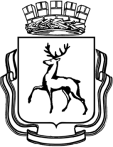 АДМИНИСТРАЦИЯ ГОРОДА НИЖНЕГО НОВГОРОДАМуниципальное бюджетное общеобразовательное учреждение«Школа  № 160»ул. Адмирала Нахимова, д. 6, г. Нижний Новгород, 603073,тел. (831) 258-12-03, 258-12-12, факс (831) 258-15-51e-mail: lenruo160@mail.ruЗаместитель директора                                                       Зубова О.А.УТВЕРЖДАЮ:Директор МБОУ «Школа №160» ___________ М.Е. ЛебедевПлан мероприятий классных руководителей с классом на зимние каникулы 2022-2023 уч. годаПлан мероприятий классных руководителей с классом на зимние каникулы 2022-2023 уч. годаКлассКлассный руководительМЕРОПРИЯТИЕ с классом в КАНИКУЛЫ1АЦыпленкова Наталья Алексеевна28.12.2022 Зимние игры парк «Дубки»1БМалышева Ольга Адольфовна05.01.2023 Шоколадно-карамельная фабрика Деда Мороза1ВГорбунова Наталия Михайловна 28.12.2022 11.00 «Новогодние посиделки» библиотека им. Пришвина2АСемерикова Любовь Владимировна26.12.22 11.00 Кукольный театр представление «Новгодние сын Деда Мороза»2БВинокурова Ольга Владимировна (Ретина Татьяна Валентиновна)26.12.22 в 11.00 «Новогодний КВН»2ВПанина Татьяна Викторовна 26.12.22 11.30 Фабрика игрушек Ариэль3АПанина Татьяна Викторовна26.12.22 11.30 Фабрика игрушек Ариэль3БРетина Татьяна Валентиновна26.12.22  11.00 «Новогодний КВН»3ВКурылева Ксения Алексеевна28.12.22 11.00 ТЮЗ4АВолчкова Светлана Евгеньевна28.12.2022 Виртуальная экскурсия «История Новгодней открытки»4БШтейникова Дарья Сергеевна28.12.22 11.00 Квест-игра  в парке Дубки с 4б классом4ВГорохова София Николаевна26.12.22 в 11.00 «Новогодний КВН»5АЦыпленкова Наталья Алексеевна28.12.22 11.00 Квест-игра  в парке Дубки с 4б классом 5ББеленко Елизавета Александровна26.12.22 12.30 классный праздник «Новгодний переполох»5ВГерасименко Вероника Сергеевна 05.01.2023 кинотеатр РИО6АБобылева Ксения Алексеевна 05.01.2023 кинотеатр РИО6БКузнецов Роман Владимирович 28.12.2022 Новгодний огонек7АТураева Елена Анатольевна 30.12.22 11.00 Художественный музей 7БВавилова Ирина Викторовна 29.12.22 12.00 Каток Нижегородская ярмарка7ВЗубова Олеся Александровна26.12. 22 10.00 Акция «Новгодний помощник»8АГорячева Лариса Геннадьевна27.12.2022  16.00 Конкурсная программа «Новый год стучится в двери»8БВоробьева Наталья Викторовна26.12.22 15.30 Нижегородский планетарий «Космическая история России»8ВКотельникова Ольга Николаевна26.12.22 12.00 Акция «Новгодний помощник»8АВавилова Ирина Викторовна 29.12.22 12.00 Каток Нижегородская ярмарка9БГорячева Лариса Геннадьевна 26.12.22 Нижегородский планетарий «Космическая история России»9ВБукина Ольга Георгиевна30.12.2022 11.00 Каток Нижегородская ярмарка10АДемина Марина Владимировна27.12.2022 15.00 Каток Нижегородская ярмарка11 АКузнецов Роман Владимирович 26.12.22 15.30 Планетарий «Космическая история России»